AurkibideaSoinu bat hautatu.Erakasleak hiru hitz erraiten ditu.Ikasleek, hautatua den soinua ez duen hitza, aurkitu behar dute.Adibidez :[e] : sukalde, sartu, ateratuErakasleak soinu bat proposatzen du, « a » adibidez. Soinu hori entzun eta, ikasleek jestu bat egin behar dute (burua altxatu adibidez). Agindu hori ongi menperatua delarik, beste soinu bat proposatua zaie, beste jestu bati lotua eta ondotik, hirugarren, laugarren soinu/jestuak. Soinuak nahasten dira eta ikasleek jestu egokiak egin behar dituzte.Zaku batean, objektu batzuk ezartzen dira (beren izenek soinu bera badute). Ikasleek izendatu behar dituzte eta, ondotik, zein soinu gehien entzuna den erran behar dute.Objektu batzuk:gaztain, sagar, lursagar, liranja, madari [a]feltro, ixopa, kola, goma, gako [o]Berdin egin daiteke irudiekin mahainean ezarriak:belarri, aurpegi, begi, mihi, bihotz [i]soineko, botoin, palto, beroki, mokanes, beso, ukondo [o]zakur, ahuntz, urtxintxa, sagu, luma, apo armatu [u]Ixiltasuna lortu ondoan, erakasleak soinu desberdinak erraiten ditu (adibidez [a], [i], [p], [u], [o]).Ondotik, ikasleek ordena onean berriz erran behar dituzte.Ikasleek, eskua altxatu behar dute soinu bat entzuten dutelarik hitz zerrenda baten barnean (erakasleak errana).Adibidez : [o]Gaztain, sagar, mahats, tomate, porru, lursagar, entsalada, lore, onjo, gerezi, zitroin, marrubi, hur, intzaur, liranja, mertxika, madari, janari, gose, egarri, jan, edan, gatz, sukre, esne, burra, gasna, arraultze, ogi, salda/eltzekari, krakada, haragi, xingar, arno, xokolet, jastatu, su, … 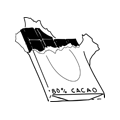 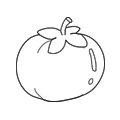 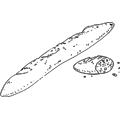 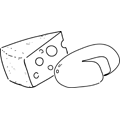 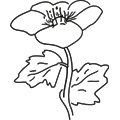 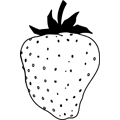 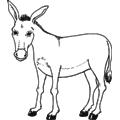 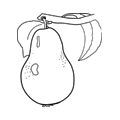 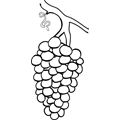 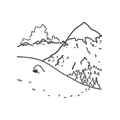 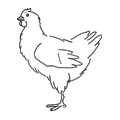 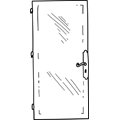 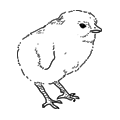 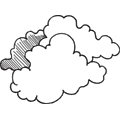 Adib.: [ i ]« madari »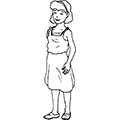 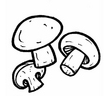 Adib.: [u]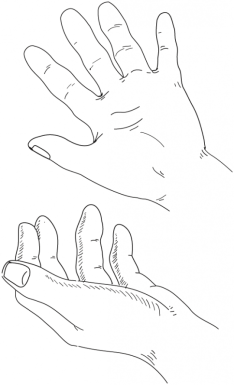 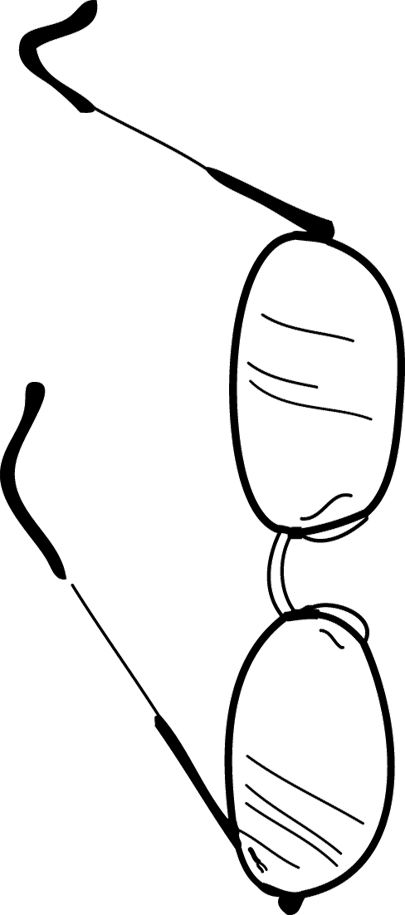 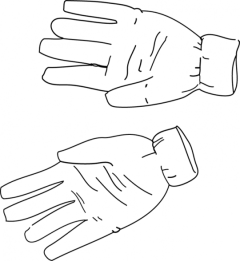 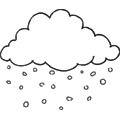 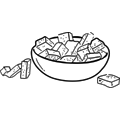 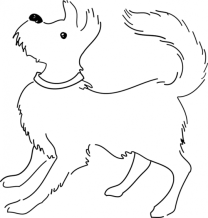 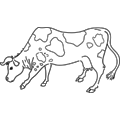 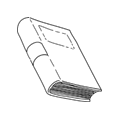 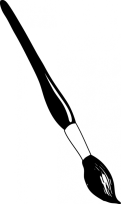 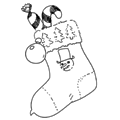 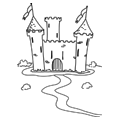 Bitxikeria2Soinu seinaleakSoinuen zakua1Soinuketa1Urtxoa hegan2[o] entzuten duzularik marrazkiak margotu2Bitxikeria marratu 12Bitxikeria marratu 22Soinu bakoitzarendako erronda bat marraztu eta [s] soinuarena markatu (X)3Hasteko soinua idatzi3Bukatzeko soinua idatzi3Soinua ezagutu hitzaren barnean3Zer entzuten da ?4[ a ] soinuarekiko hitzak idatzi4Soinuen etxea5[e] soinua ezagutu5Nun entzuten da soinua ?6Hitzak errimaren arabera pareka itzazu.6Bitxikeria Soinu seinaleak Soinuen zakuaSoinuketa Urtxoa hegan [o] entzuten duzularik marrazkiak margotuBitxikeria marratu 1 (Adib.: [m] hastapenean)Bitxikeria marratu 2 (Adib.: [m] erriman)Soinu bakoitzarendako erronda bat marraztu eta [s] soinuarena markatu (X)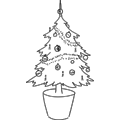 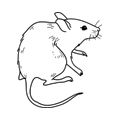 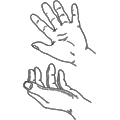 ΟΟΟΟΟΟΟΟΟΟΟΟΟΟΟHasteko soinua idatzi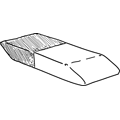 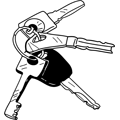 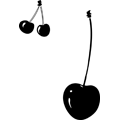 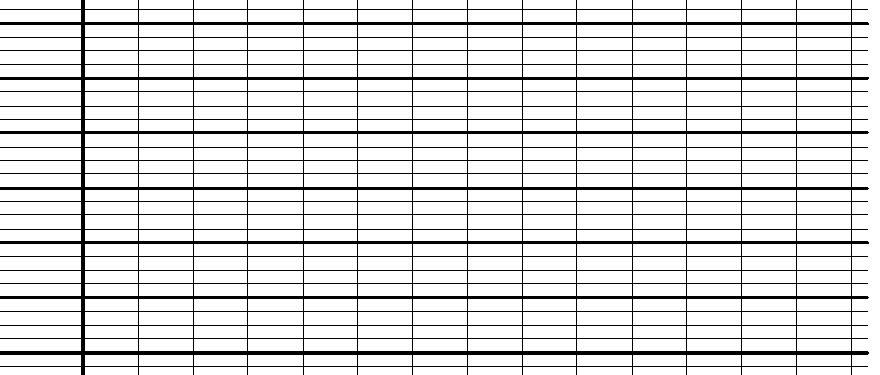 Bukatzeko soinua idatzi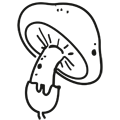 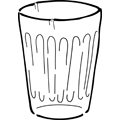 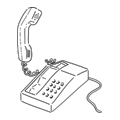 Soinua ezagutu hitzaren barneanIturria : PHONO-Développer les compétences phonologiques GS-CP» de Roland GOIGOUX, Sylvie CEBE et Jean-Louis PAOUR  aux éditions Hatier.Zer entzuten da ? Hizkiak ingura itzazu.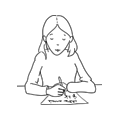 lpoiutiomnagnmak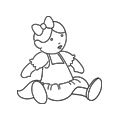 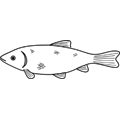 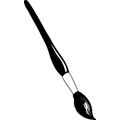 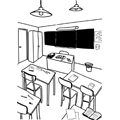 iopnmanrpabiblga[ a ] soinuarekiko hitzak idatzi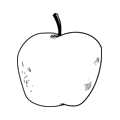 Soinuen etxea  [e] entzuten duzularik, marrazkiak otareari lot itzazu.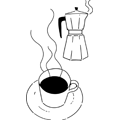 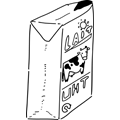 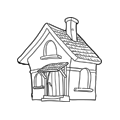 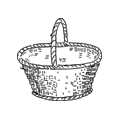 Nun entzuten da soinua ?Hitzak errimaren arabera pareka itzazu.